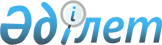 О внесении изменения в постановление Правительства Республики Казахстан от 6 февраля 1997 года N 170
					
			Утративший силу
			
			
		
					Постановление Правительства Республики Казахстан от 24 февраля 2000 года N 293 Утратило силу - постановлением Правительства РК от 11 января 2002 г. N 41 ~P020041



          Правительство Республики Казахстан постановляет:




          1. Внести в постановление Правительства Республики Казахстан от 6 
февраля 1997 года N 170  
 P970170_ 
  "О совершенствовании организации оплаты 
труда в Республике Казахстан" (САПП Республики Казахстан, 1997 г., N 6, 
ст. 46) следующее изменение:




          абзац третий пункта 3 изложить в следующей редакции:




          "в пределах фонда заработной платы организация осуществляет оплату 
разницы работникам в случае, когда их заработная плата с учетом всех 
доплат и надбавок, предусмотренных действующим законодательством, 
оказывается ниже ранее получаемой заработной платы с учетом всех видов 
ранее получаемых доплат и надбавок, и при условии продолжения их работы в 
той же должности;".




          2. Настоящее постановление вступает в силу со дня подписания.





     Премьер-Министр
     Республики Казахстан

(Специалисты: Умбетова А.М.,
              Склярова И.В.)        


					© 2012. РГП на ПХВ «Институт законодательства и правовой информации Республики Казахстан» Министерства юстиции Республики Казахстан
				